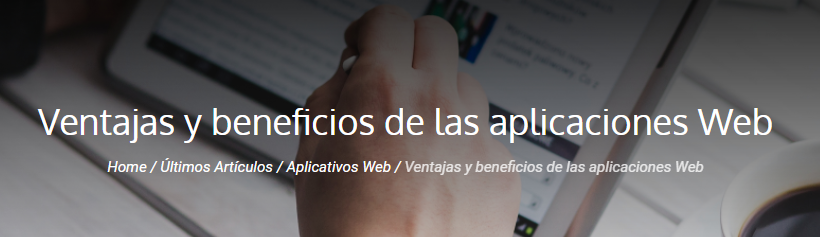 Las aplicaciones Web para Internet e Intranet presentan una serie de ventajas y beneficios con respecto al software de escritorio, con lo cual se logra aprovechar y acoplar los recursos de una empresa de una forma mucho más práctica que el software tradicional.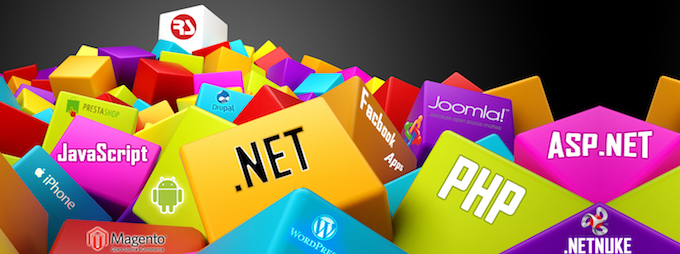 Entre los beneficios que las aplicaciones desarrolladas para la web tienen respecto a las aplicaciones de escritorio se encuentran:El trabajo a distancia se realiza con mayor facilidad.Para trabajar en la aplicación Web solo se necesita un computador con un buen navegador Web y conexión a internet.Las aplicaciones Web no necesitan conocimientos previos de informática. Con una aplicación Web tendrá total disponibilidad en cuanto a hora y lugar, podrá trabajar en ella en cualquier momento y en cualquier lugar del mundo siempre que tenga conexión a internet.Las aplicaciones Web le permiten centralizar todas las áreas de trabajo.Ventajas de las aplicaciones Web:Compatibilidad multiplataforma. Las aplicaciones web tienen un camino mucho más sencillo para la compatibilidad multiplataforma que las aplicaciones de software descargables.Actualización. Las aplicaciones basadas en web están siempre actualizadas con el último lanzamiento.Inmediatez de acceso. Las aplicaciones basadas en web no necesitan ser descargadas, instaladas y configuradas. Usted accede a su cuenta online a trabajar sin importar cuál es su configuración o su hardware.Menos requerimientos de memoria. Las aplicaciones basadas en web tienen muchas más razonables demandas de memoria RAM de parte del usuario final que los programas instalados localmente.Menos Bugs. Las aplicaciones basadas en web deberán ser menos propensas a colgarse y crear problemas técnicos debido a software o conflictos de hardware con otras aplicaciones existentes, protocolos o software personal interno. Con aplicaciones basadas en web, todos utilizan la misma versión, y todos los bugs pueden ser corregidos tan pronto como son descubiertos.Múltiples usuarios concurrentes. Las aplicaciones basadas en web pueden realmente ser utilizada por múltiples usuarios al mismo tiempo.